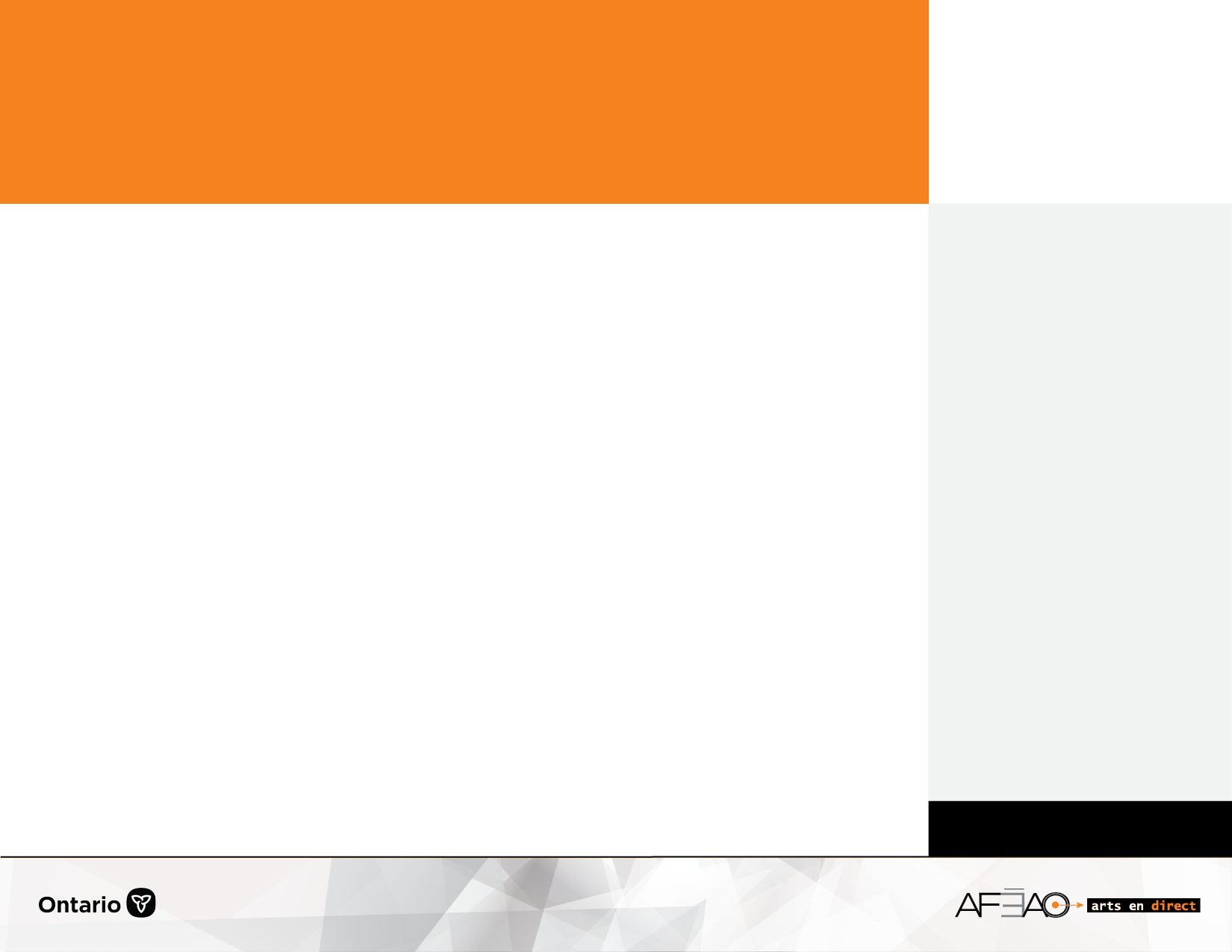 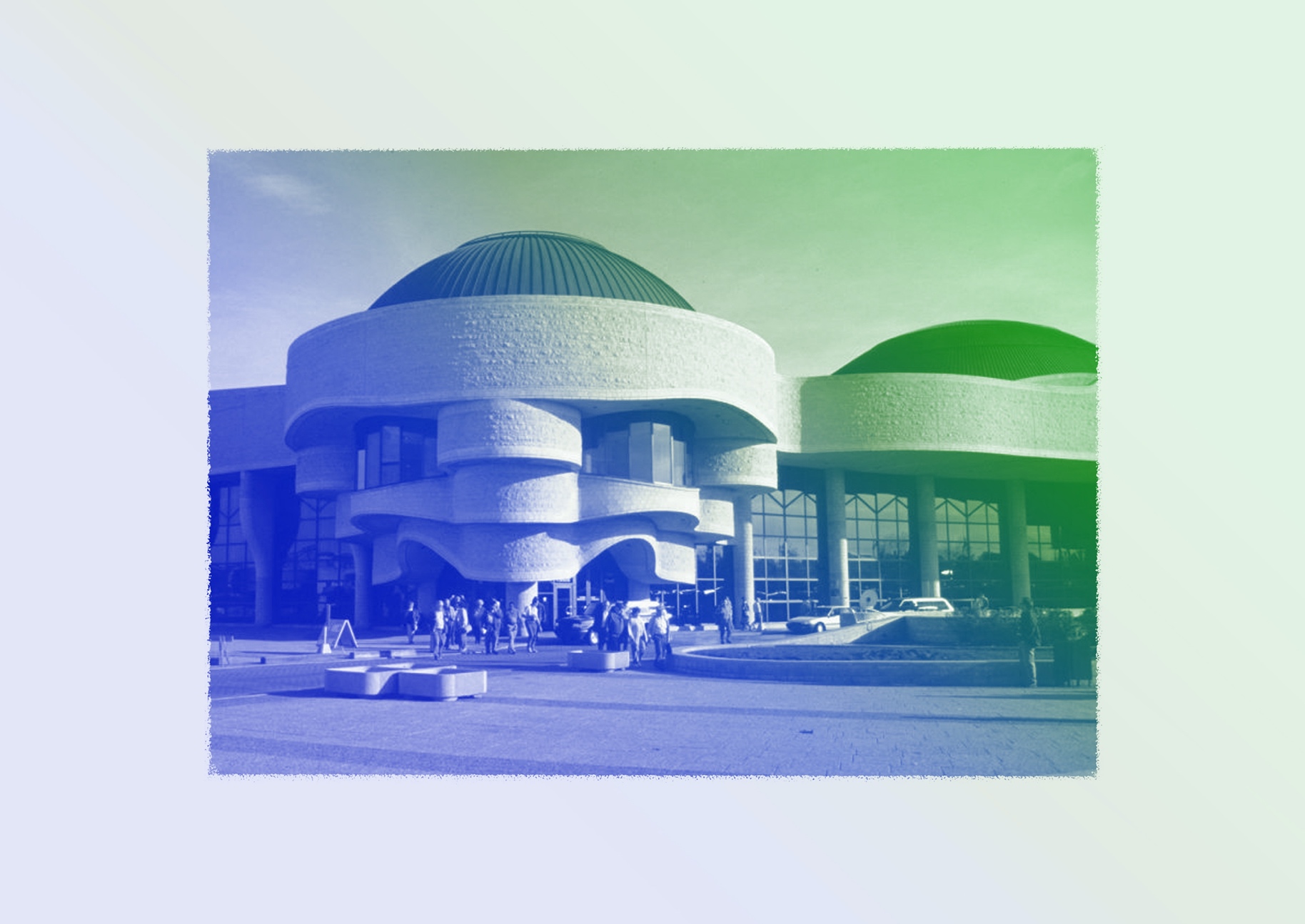 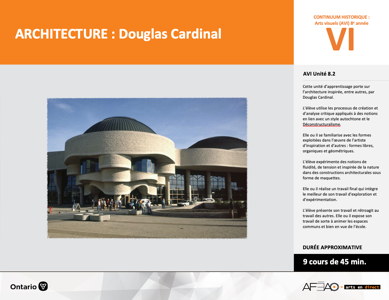 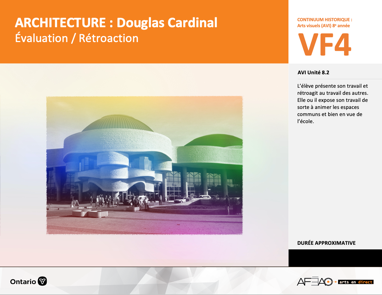 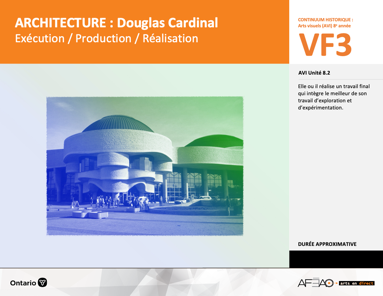 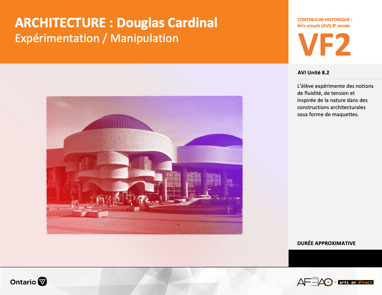 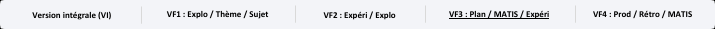 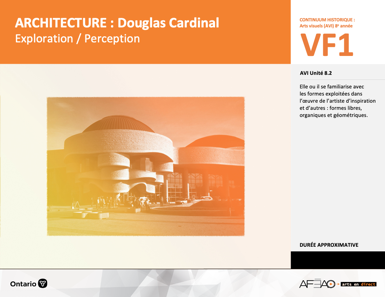 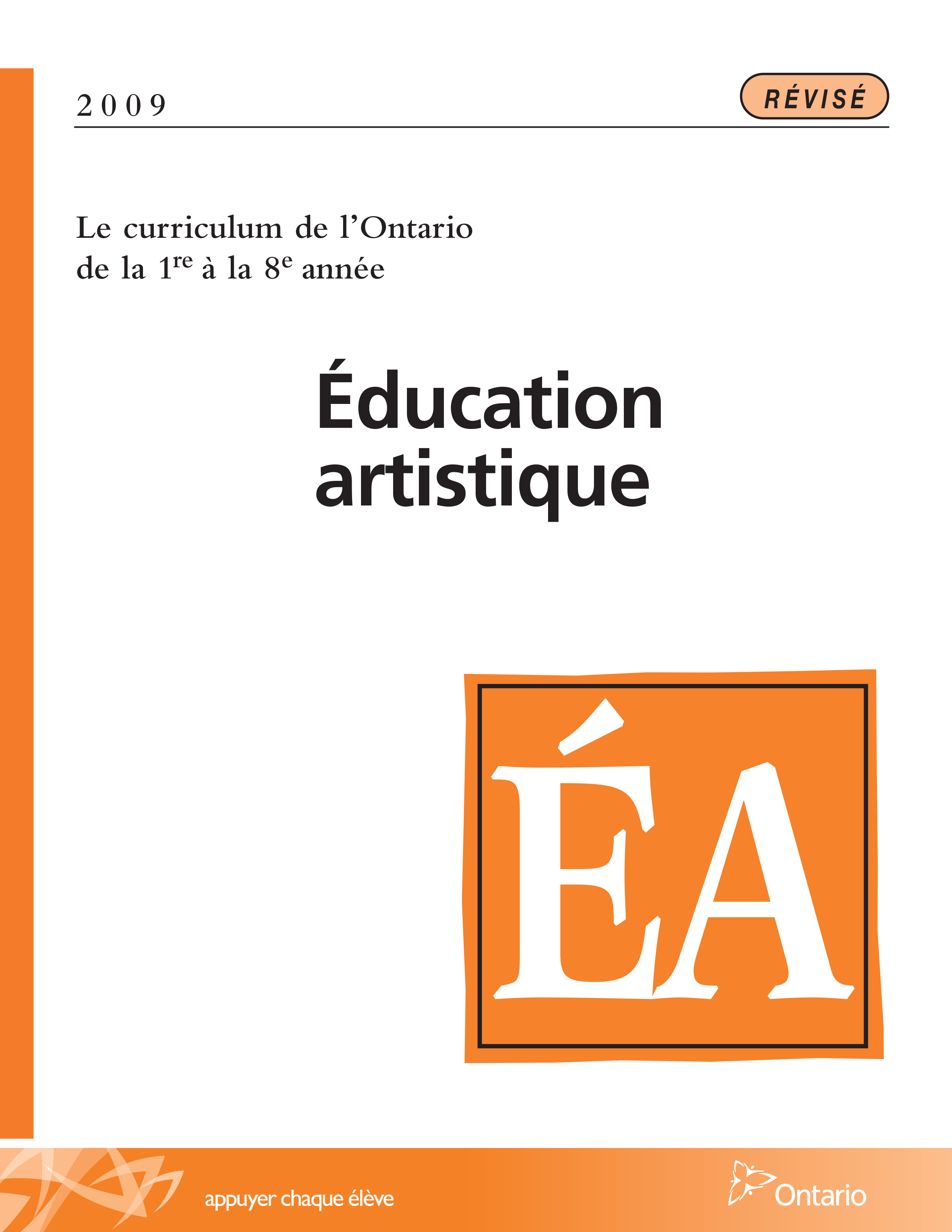 Table des matières Description Liste des attentes et contenusArt visuels - 8e annéeTableau des fondements théoriques à l’étudeArt visuels - 8e annéeDéroulementExécution / Production / Réalisation DescriptionCette unité d’apprentissage porte sur l’architecture inspirée, entre autres, par Douglas Cardinal. L’élève utilise les processus de création 
et d’analyse critique appliqués à des notions en lien avec un style autochtone et le Déconstructivisme. Elle, il ou iel se familiarise avec les formes exploitées dans l’œuvre de l’artiste d’inspiration et d’autres : formes libres, organiques et géométriques. L’élève expérimente des notions 
de fluidité, de tension et inspirée de la nature dans des constructions architecturales sous forme de maquettes. Elle, il ou iel réalise un travail final 
qui intègre le meilleur de son travail d’exploration et d’expérimentation. L’élève présente son travail et rétroagit au travail des autres. 
Elle, il ou iel expose son travail de sorte à animer les espaces communs et bien en vue de l’école.Description de chaque étape du déroulement VF (fragmentée) VF3 : Exécution / Production / Réalisation Elle, il ou iel réalise un travail final qui intègre le meilleur de son travail d’exploration et d’expérimentation. Liste des attentes et contenus À la fin de la 8e année, l’élève doit pouvoir :ARTS VISUELSAttentes :B1. produire diverses œuvres en deux ou trois dimensions en appliquant les fondements à l’étude et en suivant le processus de création artistique. B2. communiquer son analyse et son appréciation de diverses œuvres d’art en utilisant les termes justes et le processus d’analyse critique. B3. expliquer la dimension sociale et culturelle des arts visuels ainsi que les fondements à l’étude dans diverses œuvres d’art d’hier et d’aujourd’hui, provenant d’ici et d’ailleurs.CONTENUS D’APPRENTISSAGEPour satisfaire aux attentes, l’élève doit pouvoir :Production et expression B1.1 recourir au processus de création artistique pour réaliser diverses œuvres d’art. B1.2 créer des œuvres en deux ou trois dimensions inspirées des œuvres d’artistes modernes. B1.3 élaborer des œuvres en utilisant des éléments clés, des principes esthétiques et des techniques qui correspondent à un mouvement artistique particulier. Analyse et appréciationB2.1 recourir au processus d’analyse critique pour analyser et apprécier diverses œuvres d’art. B2.2 analyser, à l’aide des fondements à l’étude, plusieurs mouvements. B2.3 exprimer de différentes façons son appréciation d’œuvres architecturales.Connaissance et compréhensionB3.1 comparer différents styles d’architecture en Ontario, au Canada et ailleurs selon des critères précis. B3.3 expliquer comment le lieu, l’époque, les matériaux, la technologie et la fonction peuvent influencer la création de structures architecturales. B3.4 comparer divers indices socioculturels, y compris des référents culturels de la francophonie relevés dans les œuvres étudiées.   Tableau des fondements théoriques à l’étudeART VISUELS 
FONDEMENTS À L’ÉTUDE 8E ANNÉEDéroulementExécution / Production / RéalisationMatériel, outil, équipementPrévoyez remettre : le travail d’expérimentation soumis aux fins d’évaluation sommative.Prévoyez distribuer :des crayons HB et gommes à effacer pour le dessin graphite (à mine – voir crayon HB) et des règles (facultatif);des boîtes de carton robuste (brunes) à recycler, des cartons bristol 2 plis de toutes les couleurs; de la corde et / ou laines de différentes grosseurs, fils métalliques de diverses grosseurs, poinçons; colle; attaches / trombones français, couteaux X-ACTO et ciseaux, ruban cache.Prévoyez utiliser :l’Annexe 1 intitulée : Grille d’observation du travail des élèves (voir : ARCHCARD_VF1_Annexe2).Enseignante / Enseignant Remettez le devoir.Afin de réviser les aspects de l’évaluation sommative, utilisez avec les élèves l’Annexe 1 intitulée : Cardinal et Gehry : Un art autochtone 
et le Déconstructivisme (voir : ARCHCARD_VF1_Annexe1). Précisez que l’élève : consulte son exploration et ses expérimentations pour guider son travail;dispose jusqu’à 2 périodes pour réaliser le travail final.Expliquez que l’élève réalise une structure architecturale de son choix. La structure regroupe les caractéristiques pratiquées durant l’exploration 
et l’expérimentation : style d’art autochtone;déconstructivisme.Précisez que la structure doit intégrer des notions :   de fluidité;de tension;de fantaisie;en lien avec un phénomène naturel;de stabilité;sous forme de maquette d’approximativement 24 cm. cube. La structure est au choix de l’élève (p. ex., un musée, une école, une salle de spectacle).Rendez disponible le matériel, les outils.Circulez, supervisez et répondez aux questions au besoin. Utilisez l’Annexe 2 intitulée : Grille d’observation du travail des élèves
(voir : ARCHCARD_VF1_Annexe2).Supervisez le nettoyage et le rangement, recueillez le travail final.Élève Écoute attentivement les directives et prend des notes au besoin.Consulte l’Annexe 1 et ton travail d’exploration et d’expérimentation pour guider ton travail final.Passe à l’action en tenant compte de ce qui doit être intégré à la structure de ton choix.Procède ensuite au nettoyage de ton espace de travail, remets le matériel et les outils. Remets ton travail final à ton enseignante ou enseignant.DOCUMENTS D’ACCOMPAGNEMENTARCHCARD_VF1_Annexe1ARCHCARD_VF1_Annexe2Éléments clésÉléments clésÉléments clésÉléments clésÉléments clésÉléments clésÉléments clésÉléments clésÉléments clésÉléments clésÉléments clésLigneLigneFormeFormeCouleurCouleurCouleurTextureTextureEspaceEspace•••type
direction 
qualité•••••géométrique
organique
composée
symétrique, asymétrique
volume•
•
•
•
•
••
•
•
•
•
•primaire, secondaire
nuance
chaude, froide, neutre
monochrome, complémentaire
roue (cercle) chromatique
analogue •
•qualité
luminosité•
•
•
•
•dimension
plan
perspective linéaire à un point de fuite
valeur
centre d’intérêtPrincipe esthétiquePrincipe esthétiquePrincipe esthétiquePrincipe esthétiqueForme de représentation et techniqueForme de représentation et techniqueForme de représentation et techniqueForme de représentation et techniqueForme de représentation et techniqueForme de représentation et techniqueForme de représentation et technique•••••contraste
répétition
variété
équilibre
unitécontraste
répétition
variété
équilibre
unitécontraste
répétition
variété
équilibre
unité•
•
•
•
•
•dessin : perspective à deux points de fuite
peinture : peinture avec médiums mixtes
impression : bois gravé
collage : découpage, mosaïque
sculpture : neige, argile, savon, plâtre, maquette (architecture)
animationdessin : perspective à deux points de fuite
peinture : peinture avec médiums mixtes
impression : bois gravé
collage : découpage, mosaïque
sculpture : neige, argile, savon, plâtre, maquette (architecture)
animationdessin : perspective à deux points de fuite
peinture : peinture avec médiums mixtes
impression : bois gravé
collage : découpage, mosaïque
sculpture : neige, argile, savon, plâtre, maquette (architecture)
animationdessin : perspective à deux points de fuite
peinture : peinture avec médiums mixtes
impression : bois gravé
collage : découpage, mosaïque
sculpture : neige, argile, savon, plâtre, maquette (architecture)
animationdessin : perspective à deux points de fuite
peinture : peinture avec médiums mixtes
impression : bois gravé
collage : découpage, mosaïque
sculpture : neige, argile, savon, plâtre, maquette (architecture)
animationdessin : perspective à deux points de fuite
peinture : peinture avec médiums mixtes
impression : bois gravé
collage : découpage, mosaïque
sculpture : neige, argile, savon, plâtre, maquette (architecture)
animation